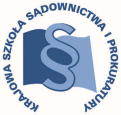 KRAJOWA SZKOŁA SĄDOWNICTWA I PROKURATURYKraków, 23 listopada 2022 r.Dot. praktyk aplikantów XI rocznika aplikacji sędziowskiej po 32 zjeździeDoPatronów praktykoraz Patronów koordynatorówaplikantów aplikacji sędziowskiejUprzejmie przedstawiam szczegółowy zakres tematyczny, który powinien być przedmiotem praktyk aplikantów XI rocznika aplikacji sędziowskiej odbywanych w terminie od 27.12.2022 r. do 5.01.2023 r. w sądzie rejonowym - wydział cywilny zajmujący się sprawami procesowymi (od 27.12.2022 r. do 30.12.2022 r.) i nieprocesowymi (od 2.01.2023 r. do 5.01.2023 r.). Jeżeli w danym sądzie nie wyodrębniono wydziału cywilnego nieprocesowego (lub takiej sekcji), pierwszy okres wskazanych praktyk powinien zostać poświęcony przede wszystkim sprawom procesowym, a drugi nieprocesowym. Założeniem praktyki, co do zasady, jest zaznajomienie aplikantów z czynnościami i metodyką pracy sędziego oraz doskonalenie umiejętności wykorzystania wiedzy teoretycznej i znajomości orzecznictwa przy sporządzaniu projektów orzeczeń, zarządzeń i pism procesowych, a także poprzez uczestniczenie w czynnościach podejmowanych przez patrona praktyki. Zgodnie z programem aplikacji sędziowskiej realizowanym przez aplikantów XI rocznika tej aplikacji, zjazd 32 ma charakter repetytoryjny, a prowadzone na nim zajęcia mają przede wszystkim na celu powtórzenie zagadnień węzłowych z punktu widzenia egzaminu sędziowskiego, a także utrwalenie i uporządkowanie wiedzy zdobytej w toku całego szkolenia. Zakres repetytorium w dużej mierze określają sami aplikanci, sporządzając i przekazując KSSiP listę zagadnień do omówienia. Mając zatem na uwadze opisany wyżej charakter i cel zajęć na 32 zjeździe patron praktyki oraz patron koordynator powinni przy pracy z aplikantami podczas praktyki poświęcić szczególną uwagę zagadnieniom takim, jak: - z zakresu prawa materialnego:przedawnienie, w tym przedawnienie odsetek, przerwanie biegu przedawnienia;rodzaje odsetek, kapitalizacja odsetek; odpowiedzialność deliktowa: zadośćuczynienie, odszkodowanie;  odstąpienie od umowy, roszczenia odszkodowawcze z art. 471 k.c.;sytuacja spadkobierców przed działem spadku, zbycie przedmiotu należącego do spadku; odwołanie darowizny;umowa najmu, wypowiedzenie umowy najmu; podział majątku wspólnego/dział spadku/zniesienie współwłasności i związane z tym rozliczenia;- z zakresu prawa procesowego:prawidłowe redagowanie rożnego rodzaju orzeczeń końcowych, w tym obejmujących rozstrzygnięcie o rozłożeniu zasądzonego świadczenia na raty, prawidłowa redakcja wyroków o ustalenie i świadczenie niepieniężne, wyrok po sprzeciwie od wyroku zaocznego lub zarzutach od nakazu zapłaty w postępowaniu nakazowym, wyrok przy powództwie wzajemnym, wyrok zaoczny w stosunku do niektórych pozwanych, wyrok częściowy, wyrok wstępny; zagadnienie wykonalności orzeczeń (rozróżnienie orzeczeń nadających się i nienadających się do wykonania w drodze egzekucji, także wydanych w postępowaniu nieprocesowym); zasądzanie kosztów postępowania, w tym przy wielości podmiotów po jednej stronie sporu, odsetki od zasądzonych kosztów, rozstrzyganie o kosztach sądowych, o wynagrodzeniu pełnomocnika z urzędu – sposób formułowania orzeczeń w tym zakresie;  zarzut potrącenia; przedmiotowa i podmiotowa zmiana powództwa;zbycie w toku sprawy rzeczy lub prawa objętych sporem; podstawa faktyczna rozstrzygnięcia, ze szczególnym uwzględnieniem zasady związania sądu żądaniem (art. 321 k.p.c.) oraz nakazu uprzedzenia o możliwości rozstrzygnięcia na innej podstawie prawnej (art. 1562 k.p.c.); zagadnienie związania sądu żądanym przez powoda sposobem zasądzenia świadczenia (solidarnie, in solidum, w częściach równych itp.); metodyka sporządzania uzasadnienia wyroku odpowiadającego wymogom z art. 3271 k.p.c., ze szczególnym uwzględnieniem jego zwięzłości; treść uzasadnienia w postępowaniu uproszczonym. Wobec faktu, że omawiana praktyka ma służyć ma przede wszystkim odpowiedniemu przygotowaniu do egzaminu sędziowskiego, szczególny nacisk należy położyć na sporządzanie projektów orzeczeń kończących postępowanie w różnego rodzaju sprawach cywilnych, wraz z pisemnym uzasadnieniem. Uprzejmie przypominam, że przed rozpoczęciem praktyki patron praktyki ma obowiązek omówić z aplikantem cel, szczegółowy zakres tematyczny praktyki i jej planowany przebieg. Po wykonaniu czynności przez aplikanta należy szczegółowo omówić z nim rezultaty jego pracy, w tym ewentualne uchybienia.Czynności, które powinny zostać zlecone aplikantowi w trakcie praktyki (czynności obowiązkowe)Należy zlecić aplikantowi sporządzenie: co najmniej dwóch projektów wyroków wraz z uzasadnieniem (z zarządzeniami) w sprawach, w których występują zagadnienia materialnoprawne lub procesowe wskazane powyżej, i których sentencja ma bardziej rozbudowany lub specyficzny charakter, w szczególności wyroków, w których zasądzone świadczenie zostaje rozłożone na raty, zgłoszono powództwo wzajemne, wydano wcześniej nakaz zapłaty w postępowaniu nakazowym lub wyrok zaoczny, występuje wielość powodów lub pozwanych, co implikuje odpowiednie rozstrzygnięcie o kosztach postępowania;  co najmniej jednego projektu postanowienia końcowego wraz z uzasadnieniem (z zarządzeniami) w sprawie o podział majątku wspólnego, dział spadku lub zniesienie współwłasności nieruchomości, w której dokonywane są rozliczenia nakładów i wydatków. Kierownik Działu Dydaktycznego OASdr Mariusz KucharczyksędziaOAS-II.420.46.2022 